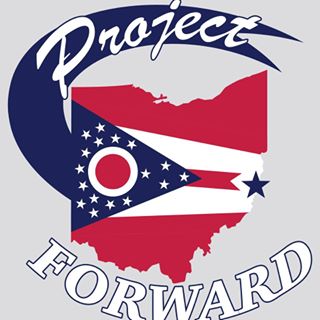 Meeting Date:	9/20/2018		Time: 9:00 am				Location: Webster HallIn Attendance:Bill Webster ( President)Anthony Orsini	 Rita Randall (Treasurer) 		          Betty SutoKatie Kendall (Secretary)	          Chris ClearyMissy YesoThe Meeting was called to order at 8:30am by Bill WebsterThe October Project Forward meeting is October 10th (Wednesday) at the ElksEstablishing a Budget for WinterfestRita will go back and check the receipts from last year. Chris is making a motion that we start with $5,000.00 as start up to pay expenses/out of pocketBetty second the motionAll in FavorChris is making a motion adjourn the meetingRev. Webster second the motionMeeting was adjourned at 8:58.